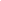 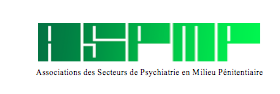 ATTESTATION DE COTISATIONJe soussigné, Dr Olivier GIRON, trésorier adjoint de l’ASPMP, atteste que :est à jour de sa cotisation pour l’année 2024.							Dr Olivier GIRON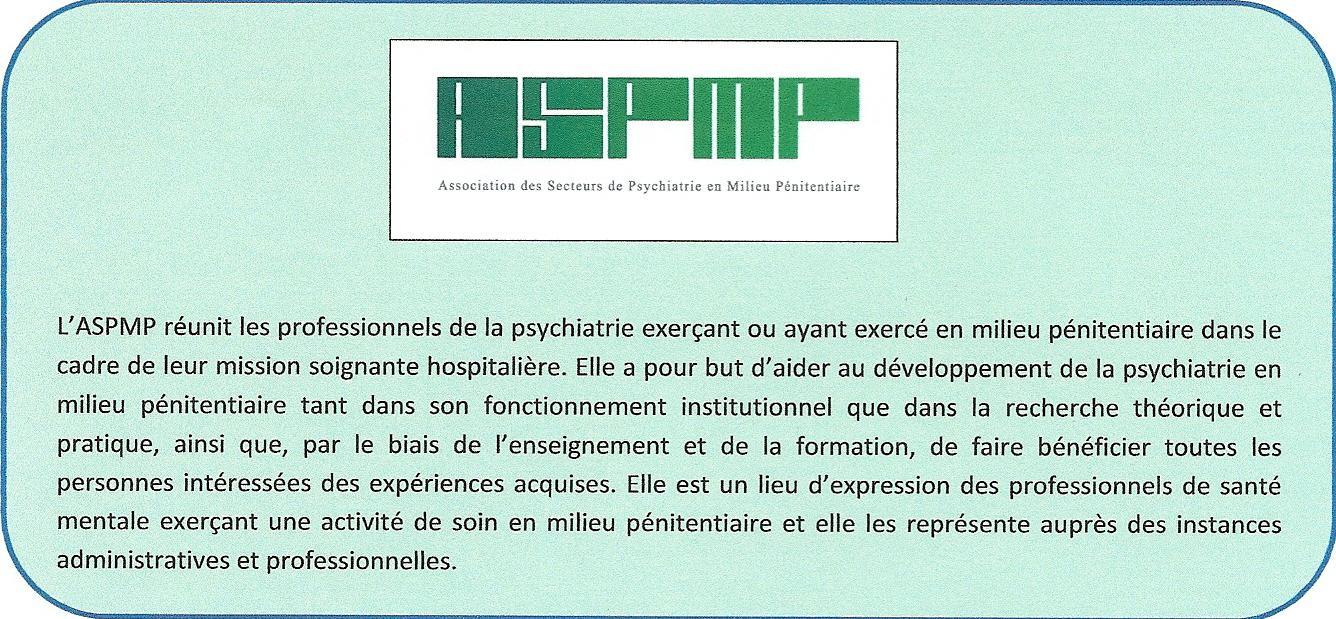 NomPrénomProfessionAdresse professionnelleSMPR   □         DSP    □       UHSA   □    AUTRE □ précisez :Membre actif         □   Membre adhérent3 □ (précisez le lieu et la période d’exercice en milieu pénitentiaire)Cotisation 2024 : 30 € à envoyer à Dr Olivier GIRON – Trésorier ASPMP - CHU de Nantes - SMPR Maison d'Arrêt - rue de la Mainguais - 44093 Nantes Cedex 1. Chèque à libeller à l’ordre de l’ASPMP.Tel professionnelMél professionnelAdresse personnelle (facultatif)Tel mobile (facultatif)Mél personnel (facultatif)Date   □ Je demande mon adhésion à l’ASPMP□ Je renouvelle mon adhésion à l’ASPMPSignature